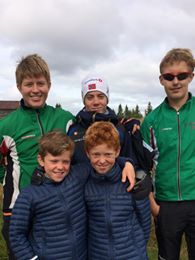 EOKs framtid!Årsmøte i Elverum OK 13. februar 2018 kl. 19.00Elverum Tomteselskap Storgata 20, 2. etasje.SakslisteÅrsberetninger:StyretTurorienteringTeknisk komiteRekrutteringTreningsløpKassererTil medlemmer i Elverum OKElverum 6. februar 2018Sakliste og saksdokumenter for årsmøte i Elverum OKStyret viser til innkalling til årsmøte av 12. januar 2018Årsmøtet avholdes den 13. februar kl. 19.00 i Elverum Tomteselskaps lokaler Storgata 20, 2.etasje Under følger saklisten for årsmøtet:Sak 1: Godkjenne de stemmeberettigeteSak 2: Godkjenne innkallingenSak 3: Godkjenne saklistenSak 4: Godkjenne forretningsordenSak 5: Velge dirigentSak 6: Velge referentSak 7: Velge to medlemmer til å underskrive protokollenSak 8: Behandle idrettslagets årsberetning inkl årsmeldinger fra utvalgSak 9: Behandle idrettslagets regnskap i revidert stand Sak 10: Behandle forslag og saker	Sak 11: Fastsette medlemskontingent Sak 12: Vedta idrettslagets budsjettSak 13: Behandle idrettslagets organisasjonsplan Sak 15: Foreta følgende valg:15.1 	Styreleder15.2	Nestleder15.3 	Øvrige styremedlemmer15.4 	Varamedlemmer15.5 	To revisorer15.6 	Representanter til ting og møter i de organisasjonsledd idrettslaget har representasjonsrett eller gi styret fullmakt til å oppnevne representantene15.7	Leder av valgkomiteen15.8 	Øvrige to medlemmer av valgkomiteen15.9 	Varamedlem til valgkomiteenVedlagt følger følgende dokumenter:Styrets forslag til forretningsordenIdrettslagets årsberetningForslag og saker, herunder eventuelle lovendringerStyrets forslag til budsjett(utdeles på årsmøtet)Styrets forslag til organisasjonsplan (utdeles på årsmøte)Revidert regnskap og budsjett (utdeles på årsmøte)Med vennlig hilsen
styret Elverum OKStyrets beretningDet er avholdt et styremøte i løpet av året. Saker har vært behandlet gjennom utveksling av eposter.Det vært stor aktivitet på arrangement siden. Klubben arrangerte et vellykket Helse NM , men med kun drøyt 10 deltakere fra Trimplassen. Arrangementet ble kombinert med påfølgende klubbmesterskap. NM i speiding med over 200 deltakere ble arrangert med eget løp på museumsområdene. Mjølnerløpet ble arrangert fra Turforeningens løypemaskin-garasje ved Svartholtet barnehage. Pga kollisjon med arrangement på Lillehammer ble det meget dårlig deltakelse, ca 70! På påfølgende tirsdag var det bedriftsløp på samme sted med 160 deltakere!Aktiviteten når det gjelder turorientering og treningsløp er relativt stabil på treningsløpene. Deltakelsen på ordinære løp er lav, men et par arrangement som pinseløpene og Furugampen har god deltakelse. Medlemstallet er stabilt, men for lavt i forhold til området som klubben dekker og det er en utfordring at mye arbeid/verv faller på få personer i klubben.Klubben tok i bruk det nye systemet på Klubbadmin for bedre oversikt medlemsregistrering. Karin Schulstadsveen og Stein Nordvi deltok på kurs på Terningen. Karin la inn medlemsoversikten i Klubbadmin.Økonomien er fortsatt god.Elverum 6.2.2018Styret v/ lederTurorienteringen 2017.Turorienteringen ble i år arrangert på kartene  Stavåsen, Svartholtet og Grundsetmarka. 50 poster har stått ute hele  sommeren. Alle kartene er nylig revidert og det er brukt målestokk 1 : 10.000.Postene har hatt varierende vanskelighetsgrad. Noen av deltagerne har ønske om lettere poster for nybegynnere, mens noen av de mer erfarne turorientererene mener en del av postene er for lette. Vi i turorienteringskomiteen tolker dette dit hen at postene har passe vanskelighetsgrad. En kan eventuelt vurdere å sette ut noen egne poster for barn i tillegg til de vanlige turo postene. I 2017 har vi solgt 89 Turokonvolutter og 17 ekstra kontrollkort. Årets sommer hadde fint orienteringsvær selv om det var en del regnbyger innimellom. Nytt i år var muligheten til å kjøpe turoopplegget på nett. Vi har solgt 12 pakker via turosidene på nett. I tillegg har det vært mulig å laste ned en gratis grønn tur slik at alle kan få prøve ut turorienteringen. Alt i alt kan vi si at aktiviteten har holdt seg på samme nivå som tidligere.Turorienteringen er et viktig trimtilbud for mange i området vårt og det er viktig å holde på de som allerede er deltagere samtidig som vi videreutvikler produktet vårt. Og gjør det kjent for nye brukere.Informasjon om Turorienteringen ligger ute på turorientering.no. Og vi ser at stadig fler bruker disse sidene.*Ikke direkte sammenlignbart med tidligere år.Målet for neste år blir å presentere et godt tilbud også i 2018 slik at vi øker antall deltagere kommende sesong.For TurorienteringskomiteenPer DahlÅrsmelding fra teknisk komite 2017Nye kart/revideringer.Deler av Stavåsen er revidert. Svartholtet ble revidert til Mjølnerløpet. Det er konstruert grunnlag til sprint-kart for sentrum med festningensområdet og litt inn i Svarholtet ved Loken. Det er søkt spillemidler for dette kartet.Arrangement.Mjølnerløpet ble arrangert 2.sept 69 deltakere. Løpet gikk på et utsnitt av søndre del av Svarholtet i målestokk 1:7500. Samlingsplass var fra løypemaskingarasjen ved Svartholtet barnehage. Anna-Tekla Tonjer og Audun Fingarsen var løpsledere. Stein Nordvi var løypelegger. Flere kollisjoner med andre arrangement (bl.a Lillehammer) førte til dårlig påmelding. Arrangementet gikk fint og alle som var med å arrangerte gjorde en god jobb. Ellers arrangerte vi helse NM og la løyper til speider NM.Neste år.Mjølnerløp i juni i Stavåsen. Revidere mer i Stavåsen og få trykket kart for salg for store deler av det kartlagte området her. Revidere på Terningmoen. Vi er også tildelt ett løp i Nammo-cup og ev bedriftsløp.Lage sprint-kart i sentrum.Tore LindaasÅrsberetning – Rekruttering-/museumsansvarlig - 2017Aktiviteter 2017:Mjølner speidergruppe arrangerte temahelg for speidere i Hedmark 11.-12. mars på Kirkeby oppvekstsenter. Vi hadde ansvar for tema orientering, og arrangerte økter med teori, «orienterings-sti» og belgisk-o.  2. klasse ved Frydenlund skole arrangerte orientering-dag ved Skogmuseet 3.mai. Vi hadde ansvar for orienteringsopplegget med bildeorientering, «orienterings-sti» og enkel o-løype.Enkel o-opplæring av Strandbygda skis ungdommer da de la sin trening sammen med o-treningen en høstdag.Enkle o-løyper for elever ved Søbakken skole ifm. aktivitetsdag i november.Treningsløp/Klubbmesterskap 2017Vi har i år arrangert 13 treningsløp. Det har totalt vært 83 deltakere fordelt på 367 starter. Vi har hatt et oppmøte i snitt på 28 løpere pr. løp som er en nedgang på 5 løpere pr. løp i forhold til 2016, men samme nivå som 2015. Har vært en oppgang med 2 løpere for premiering. Dette må vi si oss fornøyd med og håper disse og enda flere kommer neste sesong. Vi ønsker oss spesielt flere barn på treningsløpene, den korte/enkle løypa passer også voksne som har lyst til å prøve orientering. Premiering for treningsløpene:Nybegynnere etter 4 og 9 løp. De voksne etter 7 og 10 løp.Premiene har stigende verdi. Årets premier: Sokker  + drikkeflaske i tillegg til de som skal ha 1. premie. Total 25 som ble premiert, en oppgang med 7 fra i fjor.PREMIER TRENINGSLØP 2017BARN/UNGDOMVOKSNE				Tot. 27 pr. 83 stk har deltatt + gj.pr. løp 28 stkKLUBBMESTERSKAP (tot. 24 stk medlemmer/ikke medlemmer)D 13-16: Carina SveenH 13-16: Sander FingarsenD17-44: Anna T. TonjerH17-44: Joar D. KleivaD45: Marianne SveenH55: Harald ØstbyeD65: Sylvia AndersenH65: Jarle BusterudH75: Erik SkåråsElverum O-klubbAnsvarlig for treningsløpMarianne SveenRapport fra kasserer 2017Økonomien i klubben er fortsatt god. Det er en liten nedgang i antall medlemmer. Det var overgang i innkreving av medlemskontigenten med egen melding på hjemmesiden samt melding via det nye systemet Klubbadmin.Regnskap legges fram på årsmøtet.0102030405060708091011121314151617*Solgte Konvolutter110105146120140103135116119122129111107132108115101Ekstra Kontrollkort2418333427242126103338281730202517NavnAnt. løpMats Lindaas12Sander Fingarsen11Carina Sveen11Gaute Lindaas11Tonje Edvardsen7Aksel Fingarsen6Even Lindaas6Emil Fingarsen5Ingrid Kvamme4NavnAnt.løpOttar Evensen13Marianne Sveen13Sondre Østbye13Stein Edvardsen11Håkon Halvorsen11Monica Storsveen11Harald Østbye11Bente Edvardsen10Åse Konst10Ingvald Pedersen10Audun Fingarsen9Geir-Håkon Øverby9Silje Edvardsen8Per Ivar Kvammen8Tore Lindaas8Christina Sveen8Anna T. Tonjer8Joar Kleiva7